   РОССИЙСКАЯ ФЕДЕРАЦИЯБЕЛГОРОДСКАЯ ОБЛАСТЬМУНИЦИПАЛЬНЫЙ РАЙОН «РАКИТЯНСКИЙ РАЙОН»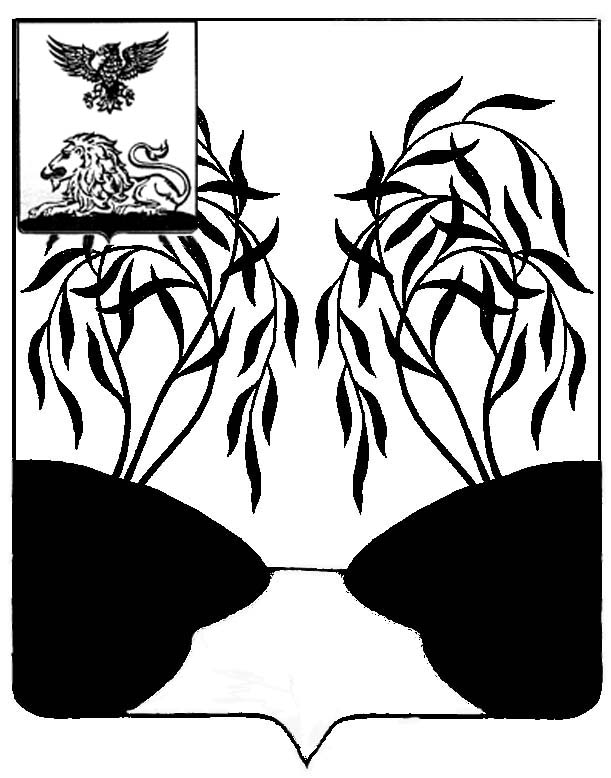 Земское собрание  БОБРАВСКОГО сельского поселенияРЕШЕНИЕ30   июня  2017 года                                                                                         № 2О внесении изменений в решение земского собрания  Бобравского сельского поселенияот  31.05.2016 года №3  «Об установлении земельного налога на территории Бобравскогосельского  поселения муниципального  района «Ракитянский район»  Белгородской областиВ соответствии с главой 31 Налогового кодекса Российской Федерации, Федеральным законом от 06 октября 2003 года № 131-ФЗ «Об общих принципах организации местного самоуправления в Российской Федерации», земское  собрание Бобравского сельского поселения решило:1. Внести в решение земского собрания Бобравского сельского поселения от 31.05.2016 года  №3 «Об установлении земельного  налога на территории  Бобравского сельского поселения муниципального района «Ракитянский район» Белгородской области следующие изменения:1.1.  Пункт 4 решения изложить в следующей  редакции:«Налогоплательщики- физические лица, имеющие право на налоговые льготы, представляют заявление  о предоставлении льготы и документы, подтверждающие право налогоплательщика на налоговую льготу, в налоговый орган по своему выбору.»2. Опубликовать настоящее решение в межрайонной газете «Наша жизнь».3.  Настоящее решение вступает в силу не ранее чем по истечении одного месяца со дня официального опубликования и не ранее  1-го числа очередного налогового периода.4.Контроль за выполнением настоящего решения возложить на  постоянную  комиссию по экономическому развитию, бюджету, налоговой политике земского собрания Бобравского сельского поселения (Коськов П.И.).Глава  Бобравскогосельского   поселения                                                                     П. Коськов